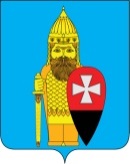 АДМИНИСТРАЦИЯ ПОСЕЛЕНИЯ ВОРОНОВСКОЕ В ГОРОДЕ МОСКВЕ ПОСТАНОВЛЕНИЕ07.02.2024 № 21Об утверждении муниципальной программы «Комплексное содержание объектов дорожного хозяйства на территории поселения, ремонт объектов дорожного хозяйства и проведение работ по нанесению дорожной разметки на объектах дорожного хозяйства поселения Вороновское в 2024-2026 годах»В соответствии с Федеральным законом от 08.11.2007 № 257-ФЗ «Об автомобильных дорогах и о дорожной деятельности в Российской Федерации и о внесении изменений в отдельные законодательные акты Российской Федерации», частью 1 статьи 179 Бюджетного кодекса Российской Федерации, Законом города Москвы от 06.11.2002 № 56 «Об организации местного самоуправления в городе Москве», Уставом поселения Вороновское, в целях обеспечения безопасности дорожного движения автотранспорта и пешеходов, поддержания надлежащего санитарно-технического состояния улично-дорожной сети и устойчивого функционирования сети автомобильных дорог общего пользования местного значения, администрация поселения Вороновское постановляет;1. Утвердить муниципальную программу «Комплексное содержание объектов дорожного хозяйства на территории поселения, ремонт объектов дорожного хозяйства и проведение работ по нанесению дорожной разметки на объектах дорожного хозяйства поселения Вороновское в 2024-2026 годах» (приложение).2. Опубликовать настоящее постановление в бюллетене «Московский муниципальный вестник» и разместить на официальном сайте администрации поселения Вороновское.3. Контроль за исполнением настоящего постановления возложить на заместителя главы администрации поселения Вороновское Кохановского Р.Н. Глава администрациипоселения Вороновское                                                                       Е.П. ИвановПриложение к постановлению администрациипоселения Вороновское в городе Москвеот 07.02.2024 № 21МУНИЦИПАЛЬНАЯ ПРОГРАММА«Комплексное содержание объектов дорожного хозяйства на территории поселения, ремонт объектов дорожного хозяйства и проведение работ по нанесению дорожной разметки на объектахдорожного хозяйства поселения Вороновское в 2024-2026 годах»1. Паспорт муниципальной программыАнализ проблемы и обоснование ее решения программными методамиДорожное хозяйство является одной из важных отраслей экономики, от устойчивого и эффективного функционирования которой в значительной степени зависят социально-экономическое развитие поселения Вороновское и условия жизни населения.Сохранность автомобильных дорог в поселении Вороновское зависит от качества и регулярности выполнения работ по ремонту объектов дорожного хозяйства, а также элементов по их обустройству в соответствии с требованиями к санитарно-техническому содержанию объектов дорожного хозяйства улично-дорожной сети города Москвы и порядком выполнения работ по капитальному ремонту, текущему ремонту и содержанию объектов дорожного хозяйства улично-дорожной сети города Москвы, утвержденными постановлением правительства Москвы от 16.12.2014 № 762-ПП.Реализация мероприятий программы позволит обеспечить нормальное функционирование автомобильных дорог общего пользования поселения Вороновское, повысить уровень безопасности дорожного движения, улучшить состояние и обеспечить безопасность дорожного движения.Для достижения намеченной цели предусмотрено решение следующих задач:- комплексное содержание объектов дорожного хозяйства выполнение работ по ремонту и обеспечению безопасности дорожного движения на автомобильных дорогах общего пользования местного значения поселения Вороновское.Разработка программы позволит:- определить уровень содержания дорог;- установить необходимые виды и объемы дорожных работ, источники и размеры их финансирования для выполнения взятых обязательств;- сформировать расходные обязательства по задачам, сконцентрировав финансовые ресурсы на реализации приоритетных задач.Актуальность разработки программы обусловлена как социальными, так и экономическими факторами и направлена на повышение эффективности расходов средств бюджета, сохранение сети автомобильных дорог местного значения. Программа содержит характеристики и механизм реализации мероприятий по содержанию автомобильных дорог общего пользования местного значения на период 2024-2026 гг.3. Прогноз развития реализации программы и планируемые показатели по итогам реализации программыПрограмма включает в себя комплекс скоординированных мероприятий, необходимых для восстановления первоначальных транспортно-эксплуатационных характеристик. В соответствии с целью и задачами программы основной эффект от реализации ее мероприятий имеет, прежде всего социальную направленность, стимулирующую активизацию экономической деятельности.Исходя из целей программы, предусматриваются основные направления ее реализации:- своевременное и качественное проведение дорожных работ для повышения уровня безопасности дорожного движения;- развитие и совершенствование автомобильных дорог.4. Цель, задачи и конечные результаты программыЦелью программы является обеспечение сохранности и совершенствования объектов дорожного хозяйства, устойчивого и безопасного функционирования сети автомобильных дорог поселения Вороновское в отношении автомобильных дорог местного значения.Достижение цели программы будет осуществляться путем выполнения следующих задач:- обеспечение нормативных эксплуатационных свойств покрытий проезжей части;- обеспечение нормативного технического состояния существующей сети автомобильных дорог местного значения;- качественное выполнение работ по содержанию дорог;- создание комфортной среды для проживания населения; -положительное воздействие на экономику и социальную сферу.- обеспечение содержания автомобильных дорог местного значения и объектов дорожного хозяйства;- качественное выполнение работ по ремонту дорог;- улучшение технического состояния существующей сети автомобильных дорог местного значения; - снижение доли автомобильных дорог, не соответствующих нормативным требованиям;- нанесение дорожной разметки- повышение уровня безопасности дорожного движения.5. Сроки и этапы реализации программыПрограмма предусматривает три этапа реализации: 2024г., 2025г. и 2026г.6. Ресурсное обеспечение программыПрограмма реализуется за счет средств местного бюджета поселения Вороновское и средств субсидии из бюджета города Москвы.Общий объем финансирования на реализацию программы составляет 503 109 285,59 руб.Финансирование мероприятий программ за счет средств местного бюджета поселения Вороновское составляет 78 204 285,59 руб. и средств субсидии из бюджета города Москвы 424 905 000,00 руб. осуществляется в установленном законодательством порядке. 7. Оценка эффективности программыРеализация программных мероприятий позволит обеспечить устойчивое и безопасное функционирование сети автомобильных дорог городского округа. Эффективность реализации программы по использованию бюджетных денежных средств, выделенных для реализации программы, определяется достижением целевых показателей.8. Организация управления и контроль за ходом программыФормы и методы управления реализацией программы определяются администрацией поселения Вороновское.Общее руководство и управление реализацией программных мероприятий осуществляет администрация поселения Вороновское.Администрация поселения Вороновское является заказчиком программы и координатором деятельности исполнителей мероприятий программы. Администрация поселения Вороновское осуществляет:- разработку механизмов привлечения дополнительных финансовых ресурсов для реализации программы;- контроль за эффективным и целевым использованием бюджетных средств на реализацию программы;- анализ количественных и качественных параметров состояния и развития секторов экономики и подготовку соответствующих предложений, в том числе по совершенствованию нормативной правовой базы, необходимой для реализации программы;- привлечение организаций для реализации проектов программы в соответствии с действующим законодательством;- информационно - аналитическое обеспечение процесса реализации программы, мониторинг выполнения программы в целом и входящих в ее состав мероприятий;- подготовку в установленные сроки ежемесячных и годовых отчетов, годового доклада о ходе реализации программы Совету депутатов поселения Вороновское.Контроль за исполнением настоящей программы осуществляет глава администрации поселения Вороновское.9. Перечень мероприятий программы:Приложение 1 к муниципальной программе «Комплексное содержание объектов дорожного хозяйства на территории поселения, ремонт объектов дорожного хозяйства и проведение работ по нанесению дорожной разметки на объектах дорожного хозяйства поселения Вороновское в 2024-2026 годах» Приложение 2 к муниципальной программе «Комплексное содержание объектов дорожного хозяйства на территории поселения, ремонт объектов дорожного хозяйства и проведение работ по нанесению дорожной разметки на объектах дорожного хозяйства поселения Вороновское в 2024-2026 годах»Адресный перечень по содержанию объектов дорожного хозяйства в поселении Вороновское на 2024-2026 гг.Приложение 3 к муниципальной программе «Комплексное содержание объектов дорожного хозяйства на территории поселения, ремонт объектов дорожного хозяйства и проведение работ по нанесению дорожной разметки на объектах дорожного хозяйства поселения Вороновское в 2024-2026 годах» Адресный перечень объектов дорожного хозяйства поселения Вороновское, подлежащих ремонту в 2024 -2026 годахПриложение 4к муниципальной программе «Комплексное содержание объектов дорожного хозяйства на территории поселения, ремонт объектов дорожного хозяйства и проведение работ по нанесению дорожной разметки на объектах дорожного хозяйства поселения Вороновское в 2024-2026 годах»Адресный перечень объектов дорожного хозяйства поселения Вороновское, подлежащих разметке в 2024 -2026 годахНаименование Программы«Комплексное содержание объектов дорожного хозяйства на территории поселения, ремонт объектов дорожного хозяйства и проведение работ по нанесению дорожной разметки на объектах дорожного хозяйства поселения Вороновское в 2024-2026 годах»Основание для разработки программы- Федеральный закон от 08.11.2007 № 257-ФЗ «Об автомобильных дорогах и о дорожной деятельности в Российской Федерации и о внесении изменений в отдельные законодательные акты Российской Федерации»;- Федеральный закон от 06.10.2003 № 131-ФЗ «Об общих принципах организации местного самоуправления в Российской Федерации»;- Бюджетный кодекс РФ;- Закон города Москвы от 06.11.2002 № 56 «Об организации местного самоуправления в городе Москве»;- Устав поселения Вороновское;- Постановление Правительства Москвы от 09.11.1999 № 1018 «Об утверждении Правил санитарного содержания территорий, организации уборки и обеспечения чистоты и порядка в г. Москве»;- Постановление Правительства Москвы от 16.12.2014 № 762-ПП «Об утверждении Требований к санитарно-техническому содержанию объектов дорожного хозяйства улично-дорожной сети города Москвы и Порядка выполнения работ по капитальному ремонту, текущему ремонту, разметке и содержанию объектов дорожного хозяйства улично-дорожной сети города Москвы»;- решение Совета депутатов поселения Вороновское от 29.11.2017 № 08/07 «Об утверждении Регламента «Содержание автомобильных дорог местного значения (объектов дорожного хозяйства) в поселении Вороновское города Москвы»Цель программы- обеспечение сохранности объектов дорожного хозяйства, устойчивого и безопасного функционирования сети автомобильных дорог в поселении Вороновское;- выполнение полномочий, связанных с организацией дорожной деятельности в отношении автомобильных дорог местного значения;- сохранность автомобильных дорог местного значения и обеспечение безопасности дорожного движения в поселении ВороновскоеЗадачи программы- обеспечение нормативных эксплуатационных свойств покрытий проезжей части;- повышение уровня безопасности дорожного движения;- качественное выполнение работ по содержанию дорог;-поддержание транспортно-эксплуатационных характеристик и потребительских свойств автодорог;- улучшение технического состояния существующей сети автомобильных дорог местного значения;- создание комфортной среды для проживания населения;-положительное воздействие на экономику и социальную сферу;- средний процент соответствия нормативному состоянию автомобильных дорог местного значения и объектов дорожного хозяйства увеличен до уровня – 100%;- улучшение технического состояния существующей сети автомобильных дорог местного значения. - качественное выполнение работ по ремонту и дорог; нанесение дорожной разметки на объектах дорожного хозяйства;Обеспечение нормативных эксплуатационных свойств покрытий проезжей частиОбъемы и источники финансированияОбщий объем средств на реализацию мероприятий (приложение 1 к муниципальной программе): по комплексному содержанию объектов дорожного хозяйства: – 415 776 700,00 руб., в том числе:средства бюджета поселения Вороновское – 68 003 200,00 руб.;средства субсидии из бюджета города Москвы – 347 773 500,00 руб.по ремонту дорог населенных пунктов:– 84 202 785,59 руб., в том числе: - средства бюджета поселения Вороновское – 9 639 585,59 руб.;- средства субсидии из бюджета города Москвы – 74 563 200,00 руб.по нанесению дорожной разметки на объектах дорожного хозяйства:– 3 129 800,00руб. в том числе: - средства бюджета поселения Вороновское – 561 500,00 руб.;- средства субсидии из бюджета города Москвы – 2 568 300,00 руб.Целевые показатели эффективности реализации программыОбеспечение содержания автомобильных дорог в 2024-2026гг. местного значения и объектов дорожного хозяйства площадью – 976 тыс. кв. м. (приложение 2 к муниципальной программе):Площадь ремонта дорог населенных пунктов в 2024 году – 18,44 тыс. кв. м; в 2025 году – 18,43 тыс. кв. м; в 2026 году – 18,4 тыс. кв. м;Приведение в исправное техническое состояние существующей сети автомобильных дорог местного значения в 2024 году – 3 ед. (приложение 3 к муниципальной программе); в 2025 году – 1 ед.; в 2026 году – 1 ед.;Площадь дорожной разметки в 2024 году – 727,0 кв. м.; в 2025 году – 727,0 кв. м.; в 2026 году – 727,0 кв. м.(приложение 4 к муниципальной программе):Заказчик программыадминистрация поселения ВороновскоеРазработчик программы и ответственный исполнитель программыадминистрация поселения ВороновскоеКоординатор программыГлава администрации поселения ВороновскоеСрок реализации программы2024-2026 годы№ п/пНаименование и содержание мероприятийОтветственный исполнитель мероприятийСроки исполненияОбъемы финансирования (руб.)Источники финансирования123456Комплексное содержание объектов дорожного хозяйства на территории поселения ВороновскоеОрганизации, привлекаемые в соответствии с действующим законодательством2024-2026г.г.347 773 500,00Субсидия из бюджета г. МосквыКомплексное содержание объектов дорожного хозяйства на территории поселения ВороновскоеОрганизации, привлекаемые в соответствии с действующим законодательством2024-2026г.г.68 003 200,00Бюджет поселения Вороновское2Ремонт объектов дорожного хозяйства Организации, привлекаемые в соответствии с действующим законодательством2024-2026г.г.74 563 200,00Субсидия из бюджета г. Москвы2Ремонт объектов дорожного хозяйства Организации, привлекаемые в соответствии с действующим законодательством2024-2026г.г.9 639 585,59Бюджет поселения Вороновское3Нанесение дорожной разметки на объектах дорожного хозяйства Организации, привлекаемые в соответствии с действующим законодательством2024-2026г.г.2 568 300,00Субсидия из бюджета г. Москвы3Нанесение дорожной разметки на объектах дорожного хозяйства Организации, привлекаемые в соответствии с действующим законодательством2024-2026г.г.561 500,00Бюджет поселения ВороновскоеИтого:503 109 285,59Общий объем средств на реализацию мероприятий по комплексному содержанию объектов дорожного хозяйства на территории поселения Вороновское в 2024-2026 гг.Общий объем средств на реализацию мероприятий по комплексному содержанию объектов дорожного хозяйства на территории поселения Вороновское в 2024-2026 гг.Общий объем средств на реализацию мероприятий по комплексному содержанию объектов дорожного хозяйства на территории поселения Вороновское в 2024-2026 гг.Общий объем средств на реализацию мероприятий по комплексному содержанию объектов дорожного хозяйства на территории поселения Вороновское в 2024-2026 гг.Общий объем средств на реализацию мероприятий по комплексному содержанию объектов дорожного хозяйства на территории поселения Вороновское в 2024-2026 гг.Общий объем средств на реализацию мероприятий по комплексному содержанию объектов дорожного хозяйства на территории поселения Вороновское в 2024-2026 гг.№ п/пВиды работПлощадь, (кв.м.)Субсидии г. Москвы, руб.Местный бюджет, руб.Всего, руб.№ п/пВиды работПлощадь, (кв.м.)Субсидии г. Москвы, руб.Местный бюджет, руб.Всего, руб.1Комплексное содержание объектов дорожного хозяйства на территории поселения Вороновское в 2024975,37142 929 700,0010 996 000,0032 956 600,002Комплексное содержание объектов дорожного хозяйства на территории поселения Вороновское в 2025 г.975,37102 421 900,0028 503 600,0025 623 092,803Комплексное содержание объектов дорожного хозяйства на территории поселения Вороновское в 2026 г.975,37102 421 900,0028 503 600,0025 623 092,00ИТОГОИТОГО975,37347 773 500,0068 003 200,0084 202 784,80Общий объем средств на реализацию мероприятия по ремонту объектов дорожного хозяйства поселения Вороновское в 2024-2026 годахОбщий объем средств на реализацию мероприятия по ремонту объектов дорожного хозяйства поселения Вороновское в 2024-2026 годахОбщий объем средств на реализацию мероприятия по ремонту объектов дорожного хозяйства поселения Вороновское в 2024-2026 годахОбщий объем средств на реализацию мероприятия по ремонту объектов дорожного хозяйства поселения Вороновское в 2024-2026 годахОбщий объем средств на реализацию мероприятия по ремонту объектов дорожного хозяйства поселения Вороновское в 2024-2026 годахОбщий объем средств на реализацию мероприятия по ремонту объектов дорожного хозяйства поселения Вороновское в 2024-2026 годах№ п/пВиды работПлощадь, (кв.м.)Субсидииг. Москвы, руб.Местный бюджет, руб.Всего, руб.1Ремонт дорог населенных пунктов в 2024г18 435,9024 854 400,008 102 200,0032 956 600,002Ремонт дорог населенных пунктов в 2025г18 436,7424 854 400,00768 692,8025 623 092,803Ремонт дорог населенных пунктов в 2026г18 436,7824 854 400,00768 700,0025 623 092,00ИТОГО ИТОГО 55 309,4274 563 200,009 639 592,8084 202 792,80Общий объем средств на проведение работ по нанесению дорожной разметки на объектах дорожного хозяйства поселения Вороновское в 2024-2026 годахОбщий объем средств на проведение работ по нанесению дорожной разметки на объектах дорожного хозяйства поселения Вороновское в 2024-2026 годахОбщий объем средств на проведение работ по нанесению дорожной разметки на объектах дорожного хозяйства поселения Вороновское в 2024-2026 годахОбщий объем средств на проведение работ по нанесению дорожной разметки на объектах дорожного хозяйства поселения Вороновское в 2024-2026 годахОбщий объем средств на проведение работ по нанесению дорожной разметки на объектах дорожного хозяйства поселения Вороновское в 2024-2026 годахОбщий объем средств на проведение работ по нанесению дорожной разметки на объектах дорожного хозяйства поселения Вороновское в 2024-2026 годах№ п/пВиды работПлощадь, (кв.м.)Субсидииг. Москвы, руб.Местный бюджет, руб.Всего, руб.1Разметка объектов дорожного хозяйства в 2024г727,00856 100,00508 500,001 364 600,00   2Разметка объектов дорожного хозяйства в 2025г727,00856 100,0026 500,00882 600,003Разметка объектов дорожного хозяйства в 2026г727,00856 100,0026 500,00882 600,00ИТОГО ИТОГО 2 181,002 568 300,0079 500,003 129 800,00   № п/пНаименованиеID ОГХПротяженность объекта, п.м.Протяженность объекта, п.м.Протяженность объекта, п.м.Общая площадь ОДХ по ТС, кв.мв том числе:в том числе:в том числе:№ п/пНаименованиеID ОГХПо главной осиПо всем осямПо лоткамОбщая площадь ОДХ по ТС, кв.мплощадь проезжей части, кв.мПлощадь тротуаров, кв.мПлощадь обочин, кв.м8а категория1.1Дорога от дет. сада №1156 до ВДШИ10007554385,24385,24653,263383,572602,27757,9923,311.2Дорога п. ЛМС ДК Дружба до мусоросборочной площадки10007126150,87150,87287,921743,21454,91288,2901.3Дорога п. ЛМС до ДК Дружба (Больница)593230414511,91237,892479,5114367,1512595,111663,94108,11.4Дорога п. ЛМС от столовой до пожарного ДЭПО6873690551720,61720,61560,6719571,6716061,931974,961534,781.5Дорога с. Вороново (левая сторона)10007142510,432655,02235,3617139,6512985,7319,073834,881.6Дорога с. Вороново (правая сторона)589201078198,017217,92038720,4328431,07296,359993,011.7п. ЛМС, дорога (вдоль гаражных боксов к дому № 5) мкр-на «Солнечный городок»687369039994,371308,71671,212355,529904,781238,091212,651.8Подъездная автодорога к станции Кресты10007118727,73727,7309987,548477,86348,521161,16Итого пo 8а категории5199,1515403,985887,92117268,7392513,636887,2117867,8928в категория2.1c. Вороново, съезд с Калужского ш. к д. 279573841943140,60233,23196,31036,922.2д. Бабенки, проезд к д.196661852037,737,70234,9200,08034,822.3д. Бабенки, проезд к д.4997082271073,473,40470,59401,79068,82.4д. Бабенки, проезд к д.62970807093120,4120,40626,15516,850109,32.5д. Бакланово, проезд к вл. 22Б95738298456,756,70254,96201,08053,882.6д. Бакланово, проезд к д.10957384220216,9237,401120,88894,850226,032.7д. Бакланово, проезд к д.2А91650141413,113,1060,4347,3013,132.8д. Бакланово, проезд к д.391621799941,641,60243,28201,2042,082.9д. Вороново, проезд к д. 1594799871334,634,60239,33206,57032,762.10д. Ворсино, площадка у д.8Г95525923518,618,60232,48207,89024,592.11д. Ворсино, проезд к д.13А93332199052520237,89185,1052,792.12д. Ворсино, проезд к д.18А93761668036,936,90167,94130,51037,432.13д. Ворсино, проезд к д.1В93429567563,963,90300,53238,1062,432.14д. Ворсино, проезд к д.23В93677531172,472,40332,29259,17073,122.15д. Ворсино, проезд к д.29А95527648938,238,20163,14128,13035,012.16д. Ворсино, проезд к д.53956363629152,9152,90687,75534,850152,92.17д. Ворсино, проезд к д.69с293485283548,570,90324,55258,7065,852.18д. Голохвастово, проезд к д.15Б970799399296,9296,901463,831183,880279,952.19д. Голохвастово, проезд к д.56956898919317,1317,101425,081136,090288,992.20дорога д. Бабенки10007095508,061625,8609322,296532,29027902.21Дорога д. Бакланово588889175459,94093,43015950,2714333,7501616,522.22Дорога д. Безобразово100070961191,922935,68225,0315205,110502,3204702,782.23Дорога д. Безобразово - СНТ Поляница - д. Акулово6889239233480,633480,63027024,7621012,606012,162.24Дорога д. Голохвастово593761561297,02894,359,424824,823205,8440,571578,412.25Дорога д. Косовка (левая сторона)588290083455,763284,71019316,3113583,3405732,972.26Дорога д. Косовка (правая сторона)13944743608,942416,0101586712075,9903791,012.27Дорога д. Львово590565298346,16346,1601967,171488,094,82474,262.28Дорога д. Новогромово(левая сторона)10007149285,571102,1305844,43900,8701943,532.29Дорога д. Новогромово (левая сторона) (доп.) участок 170563918666,0666,060338,54216,320122,222.30Дорога д. Новогромово (левая сторона) (доп.) участок 270565374763,4463,440268,45142,210126,242.31Дорога д. Новогромово (левая сторона) (доп.) участок 370568094852,952,90317,13234,45082,682.32Дорога д. Новогромово (левая сторона) (доп.) участок 470565623651,6851,680279,79173,380106,412.33Дорога д. Новогромово(правая сторона)10007139734,981780,1309130,216144,5502985,662.34Дорога д. Новогромово (правая сторона) (доп.) участок 170568604996,1296,120584,6406,20178,42.35Дорога д. Новогромово (правая сторона) (доп.) участок 2705686094278,65278,6501237,2685,220551,982.36Дорога д/о Вороново подъезд к гаражному кооперативу705655501185,42185,4201130,8798,480332,322.37Дорога д. Рыжово587829035990,851264,7130,757675,185576,6855,132043,372.38Дорога д. Сахарово10007144234,062395,9668,6314148,3310256,7903891,542.39Дорога д. Семенково5930816142013,7911185,2058104,3538669,91019434,442.40Дорога д. Троица100071041572,463959,72020931,1313515,4907415,642.41Дорога д. Филино10007137911,911496,9506567,565206,5201361,042.42Дорога д. Юдановка (левая сторона)5897273981433,822694,5533,5712857,8510705,6510,472141,732.43Дорога д. Юдановка (правая сторона)10006546607,082019,0609752,716457,4703295,242.44Дорога д. Юдановка (правая сторона) (доп.) участок 1705682007141,36141,360724,12565,740158,382.45Дорога д. Юдановка (правая сторона) (доп.) участок 2705684006140,57140,570936,47685,840250,632.46Дорога д. Юрьевка (левая сторона)5887447271071,772585,5780,6113771,3310749,0559,032963,252.47Дорога д. Юрьевка (правая сторона)10007107227,511690,0409165,247052,9712,292099,982.48Дорога д. Ясенки5937599801177,523270,4941,2821023,5715488,3451,435483,82.49Дорога Калужское шоссе - д. Юрьевка СНТ Озерное100071105968,785968,78035454,2431619,7703834,472.50Дорога Калужское шоссе - с. Свитино - СНТ «Космос»6842105001561,061561,0609610,896676,8302934,062.51Дорога конечная ост. авт.36 до ЖД переезда (СНТ «Здоровье»)100070911527,983937,76021474,8818658,4902816,392.52Дорога КП Никольский Берег976125037843,4943,81868,077328,236349,11979,1202.53Дорога от конечной ост. авт.№ 1036 («Сады») до СНТ им. 70-летия ВЛКСМ Шубино100071132913,363996,16024019,4216297,2907722,132.54дорога п. ЛМС мкр Приозерный588307337833,614747,13231,4129345,3621381,114,417959,842.55Дорога п. ЛМС, мкр. Центральный (за столовой)13958513329,572342,8011216,788703,9902512,792.56Дорога п. ЛМС от д. №21 до общежития10007128359,25359,25522,423537,613009,22177,09351,32.57Дорога п. ЛМС от ДК Дружба до м/н Приозерный (Мигалин)10007129441,75441,75846,394094,223011,641082,5802.58Дорога с. Богоявление10007153413,272116,3507736,837736,83002.59Дорога с. Вороново к мкр. Северный705658367390,02390,0202010,781289,340721,442.60Дорога с. Вороново мкр. Лесхоз10007123371,04816,4504417,142866,2601550,882.61Дорога с. Ворсино588789310946,293810,56021962,661580006162,662.62Дорога с. Никольское10007148708,991446,27504,117337,464390,35844,422102,692.63Дорога с. Никольское (доп.)70565843154,3754,370210,1210,1002.64Дорога с. Покровское589469275244,472114,8979,2410714,767782,0133,872898,882.65дорога с. Свитино684325052605,842207,48011710,867570,6104140,252.66дорог п. ЛМС от д. 21 - Кривые13950888207,52207,522,341217,53894,660322,872.67д. Рыжово, проезд к д.46970824080101,4101,40486,15398,56087,592.68д. Рыжово, проезд к д.60976132461148,1552,803140,792686,320454,472.69д. Троица, проезд к д.67930717583861,1875,404321,883475,130846,752.70д. Троица, проезд к д. 9А973329285112,6112,60555,57449,860105,712.71д. Филино, проезд к д.1795738502844,144,10231,64188,95042,692.72д. Филино, проезд к д.695738501244,844,80191,31147,65043,662.73д. Юдановка, проезд к д.10А93485285520,920,90114,0591,82022,232.74д. Юдановка, проезд к д.17А93570078934,550,70247,14197,67049,472.75д. Юдановка, проезд к д.18/В193693109245,2115,30606,63437,190169,442.76д. Юдановка, проезд к д.37Г93329360225,925,90175,23143,96031,272.77д. Юдановка, проезд к д.3893329608431,331,30241,7214,4027,32.78д. Юдановка, проезд к д.38В936775977278,9278,901331,031046,170284,862.79д. Юдановка, проезд к д.47Г93676934245,845,80212,11165,58046,532.80д. Юдановка, проезд у д.27а93331623460,560,50276,11215,02061,092.81д. Юдановка, проезд у д.40А936934694388,5388,501960,161559,850400,312.82д. Юдановка, проезд у д.50Г93694259065,165,10293,31228,13065,182.83д. Юрьевка, проезд к д.29Б93214670892920519,67438,41081,262.84д. Юрьевка, проезд к д. 3973327820268,433401675,731357,750317,982.85д. Юрьевка, проезд к д.39с393271236364,864,80291,31233,74057,572.86д. Юрьевка, проезд к д. 697304221965,865,80396,84324,9071,942.87д. Юрьевка, проезд к д.75В93166562592,592,50429,99346,4083,592.88д. Юрьевка, проезд к д.8993213872162,962,90277,65221,81055,842.89д. Юрьевка, проезд у д.79А93168332185,385,30388,39309,58078,812.90п. Вороновское, проезд к д.1Г957385044615,9615,902951,92343,650608,252.91п. Вороновское, проезд к д.809306898801079,41111,405273,224230,4501042,772.92п. Вороновское, проезд к СНТ Заречье971014627165,5165,501085,87935,840150,032.93п. ЛМС, ЖСК Солнечный городок, ТОС Дружба10007124410,724428,44026379,4819153,8707225,612.94п. ЛМС, мкр. Центральный, вблизи КТС «Вороново»94123557942,0642,0601516,71516,7002.95Подъездная автодорога к ДНП «Луговое 2»680677332653,45653,4504515,543308,1701207,372.96Подъездная дорога к 2-й линии домов с. Вороново от Калужского шоссе680536957146,11146,110775,65527,950247,72.97Подъездная дорога к ДНП «Никольское 2»699126921451,51451,5146,133298,372366,8469,56861,972.98Подъездная дорога к ДСК «Актер»699167867197,32197,320805,37805,37002.99Подъездная дорога к СНТ «Бабенки 1»7782020052550,672901,4019033,9110709,1708324,742.100Подъездная дорога к СНТ «Беляево»6991024441562,131562,1307420,145047,7502372,392.101Подъездная дорога к СНТ «Березка-5»705655682528,98595,1803497,772318,101179,672.102Подъездная дорога к СНТ «Василек»70565377151,251,20247,16247,16002.103Подъездная дорога к СНТ «Ворсино»699108611977,12977,1206248,394508,5401739,852.104Подъездная дорога к СНТ «Ворсино 2»699163936450,84450,8402250,371420,90829,472.105Подъездная дорога к СНТ «Гринлайн» (Лесные ключи)699180300732,23732,2303856,512515,8301340,682.106Подъездная дорога к СНТ «Дружный»70568601253,8353,830328,99238,45090,542.107Подъездная дорога к СНТ «Дубенки»699090564511,65511,6503499,492539,95,06954,532.108Подъездная дорога к СНТ «Застройщик»699155407262,97262,9701480,38977,3805032.109Подъездная дорога к СНТ «Колос 2»699177366165,1165,10958,09617,420340,672.110Подъездная дорога к СНТ «Компьютер»6991705169,5931,60184,07119,65064,422.111Подъездная дорога к СНТ «Культура»699163939477,1477,101965,011965,01002.112Подъездная дорога к СНТ «Луч»705655567233,66233,6601453,661015,110438,552.113Подъездная дорога к СНТ «Металлург»699116556621,11621,1104062,332813,1301249,22.114Подъездная дорога к СНТ «Надежда» 13 квартал6991779771701,931701,93010706,66107,1404599,462.115Подъездная дорога к СНТ «Победа» от д. Бабенки680545444411,66411,6602762,761941,050821,712.116Подъездная дорога к СНТ «Рассвет»699157900834,71834,7105177,723564,9701612,752.117Подъездная дорога к СНТ «Световод»699177378598,32598,3203254,292089,0201165,272.118Подъездная дорога к СНТ «Свитино»699173951289,37289,3701751,91185,090566,812.119Подъездная дорога к СНТ «Союз»699171086722,66770,7804426,552988,5601437,992.120Подъездная дорога к СНТ «Элеватор»6991396881259,941259,9407167,314645,8302521,482.121Подъездная дорога от д. Безобразово к базе отдыха Салют6886737261592,211592,2109023,926193,4602830,462.122Подъездная дорога от д. Новогромово к СНТ Квартет 4-е поле70565823068268202818,522205,20613,322.123Подъездная дорога от д. Новогромово к СНТ Хуторок705684166139,92139,920736,63454,710281,922.124Подъездная дорога от д. Новогромово к СНТ «Ясенки АПН»6870349761591,061591,06010722,057534,7803187,272.125Подъездная дорога от д. Новогромово к фермерскому хозяйству и кладбищу688682221537,47762,5803779,532411,9701367,562.126Подъездная дорога от д. Новогромово к фермерскому хозяйству и кладбищу (доп.)705655648416,92416,9201535,6704,680830,922.127Подъездная дорога от храма ко 2-й линии домов д. Юдановка68060659018718701154,58811,730342,852.128пос. ЛМС, проезд возле дома 167 по ул. Новая933358540169,6169,60765,78595,970169,812.129пос. ЛМС, проезд к дому 5А по ул. Радости933357150191,3191,30890,77705,140185,632.130пос. ЛМС, проезд у дома 12 по ул. Окружная937285311307609,602949,72348,270601,432.131пос. ЛМС, проезд у дома 33 микрорайон Центральный947992152186,2186,20839,04652,730186,312.132проезд к СНТ Ручеёк947991585342,5342,502130,781790,070340,712.133с. Вороново дорога к мкр. Пролетарий593848317602,13692,7904029,552796,6101232,942.134с. Вороново дорога к СНТ Заречье от д. 237Г705677993478,49478,4902419,991734,550685,442.135с. Вороново, проезд за д.201А96552103172,372,30326,52254,23072,292.136с. Вороново, проезд за д.44970983232105,4105,40581,46476,690104,772.137с. Вороново, проезд к д.119Б97098861347,747,70219,03171,11047,922.138с. Вороново, проезд к д.121Б97098855541,441,40216,48175,06041,422.139с. Вороново, проезд к д.135Б92933376538,538,50196,44167,68028,762.140с. Вороново, проезд к д.142А97083889765,865,80306,49244062,492.141с. Вороново, проезд к д. 1695738498666,1111,90522,89417,370105,522.142с. Вороново, проезд к д. 25Б915141109420457,902157,561728,390429,172.143с. Вороново, проезд к д. 2с795738916498,398,30614,93521,99092,942.144с. Вороново, проезд к д. 72/1933320462228,2276,201257,62983,830273,792.145СНТ Пролетарий-2, проезд к д. 350970889084251,8251,801116,21917,180199,032.146с. Покровское, проезд к дому 6937446733251,3305,701480,571176,40304,172.147с. Свитино, проезд к д.13Д/5930242995103,9103,90468,2373,38094,822.148с. Свитино, проезд к д.15Б93067941370,570,50318,8255,13063,672.149с. Свитино, проезд к д.30В92935648968,968,90273,84239,6034,242.150с. Свитино, проезд к д. 4497079943735,335,30158,23128,34029,892.151с. Свитино, проезд к д.6793109312990,190,10409,77337,09072,682.152с. Свитино, проезд к д.7В930232927113,2113,20418,66418,66002.153с. Свитино, проезд к д.9Г92980189870,570,50327,47274,71052,76Итого пo 8в категории71601,42132219,534589,4738353,16541585,973429,85193337,34Итого по Администрация поселения Вороновское76800,57147623,5110477,32855621,89634099,610317,06211205,23в том числе:Итого пo 8а категории5199,1515403,985887,92117268,7392513,636887,2117867,89Итого пo 8в категории71601,42132219,534589,4738353,16541585,973429,85193337,34№ п/пНаименование объектаПлощадь ремонта объекта, кв. мПлощадь ремонта объекта, кв. мПлощадь ремонта объекта, кв. мПлощадь ремонта объекта, кв. мПлощадь ремонта объекта, кв. мв т.ч. по источнику финансированияв т.ч. по источнику финансированияОбщая стоимость работ, руб.№ п/пНаименование объектаПроезжая 
частьПроезжая 
частьТротуарыОбочиныВсегоСубсидии г. Москвы, руб.Местный бюджет, руб.Общая стоимость работ, руб.2024 год2024 год2024 год2024 год2024 год2024 год2024 год2024 год2024 год2024 год1д. Троица, проезд к д. 67 д. д. Троица, проезд к д. 67 д. 3 475,130,00846,754 321,886 501 083,29400 000,006 901 083,292д. Троица, проезд к д. 9Ад. Троица, проезд к д. 9А449,860,00105,71555,57841 855,6250 000,00891 855,623д. Троица д. Троица 12 258,450,001 300,0013 558,4518 444 061,091 063 000,0019 507 061,09ИтогоИтого16 183,440,002 252,4618 435,9025 787 000,001 513 000,0027 300 000,002025 год2025 год2025 год2025 год2025 год2025 год2025 год2025 год2025 год2025 год1дорога от конечной ост. авт. №1036 ("Сады") до СНТ им. 70 летия ВЛКСМ Шубинодорога от конечной ост. авт. №1036 ("Сады") до СНТ им. 70 летия ВЛКСМ Шубино10 714,610,007 722,1318 436,7424 854 400,00768 692,8025 623 092,80ИтогоИтого10 714,610,007 722,1318 436,7424 854 400,00768 692,8025 623 092,802026 год 2026 год 2026 год 2026 год 2026 год 2026 год 2026 год 2026 год 2026 год 2026 год 1Дорога с. Вороново (правая сторона)Дорога с. Вороново (правая сторона)10 714,610,007 722,1318 436,7424 854 400,00768 700,0025 623 100,00ИтогоИтого10 714,610,007 722,1318 436,7424 854 400,00768 692,8025 623 092,80ИТОГО за 2024-2026 г.г.ИТОГО за 2024-2026 г.г.37 612,660,0017 696,7255 309,3875 495 800,003 050 392,8078 546 192,80Наименование объектаЛинии продольной разметкиПунктирПеш-ные переходыПеш-ные переходыПеш-ные переходыОстановки общ-го транспортаОстровки безопасностиОстровки безопасностиСтоп-линияСтрелыДублирование дор. знаковДублирование дор. знаковПарковкиИН (шашки)Стоимость работ, руб.Стоимость работ, руб.Стоимость работ, руб.Наименование объектаЛинии продольной разметкиПунктирПеш-ные переходыПеш-ные переходыПеш-ные переходыОстановки общ-го транспортаОстровки безопасностиОстровки безопасностиСтоп-линияСтрелыДублирование дор. знаковДублирование дор. знаковПарковкиИН (шашки)Субсидии г. МосквыМестный бюджет, руб.ВсегоНаименование объектакв.м.кв.м.кв.м.кв.м.кв.м.кв.м.кв.м.кв.м.кв.м.кв.м.кв.м.кв.м.кв.м.Субсидии г. МосквыМестный бюджет, руб.ВсегоДорога п. ЛМС от столовой до пожарного ДЭПО329,7883,6737,7637,760,000,000,000,000,004,8055,5155,510,0071,68696 533,0421 545,00718 078,04Дорога п. ЛМС до ДК "Дружба"38,902,980,000,007,207,204,704,701,604,807,457,4576,170,00159 566,964 955,00164 521,96368,6886,6537,7637,767,207,204,704,701,609,6062,9662,9676,1771,68856 100,0026 500,00882 600,00ИТОГО 2024г.ИТОГО 2024г.ИТОГО 2024г.ИТОГО 2024г.ИТОГО 2024г.ИТОГО 2024г.ИТОГО 2024г.ИТОГО 2024г.ИТОГО 2024г.ИТОГО 2024г.ИТОГО 2024г.ИТОГО 2024г.ИТОГО 2024г.ИТОГО 2024г.ИТОГО 2024г.856 100,0026 500,00882 600,00Дорога п. ЛМС от столовой до пожарного ДЭПО329,7883,6737,760,000,000,000,000,000,004,804,8055,510,0071,68696 533,0421 545,00718 078,04Дорога п. ЛМС до ДК "Дружба"38,902,980,007,207,207,207,204,701,604,804,807,4576,170,00159 566,964 955,00164 521,96368,6886,6537,767,207,207,207,204,701,609,609,6062,9676,1771,68856 100,0026 500,00882 600,00ИТОГО 2025-2026гг.ИТОГО 2025-2026гг.ИТОГО 2025-2026гг.ИТОГО 2025-2026гг.ИТОГО 2025-2026гг.ИТОГО 2025-2026гг.ИТОГО 2025-2026гг.ИТОГО 2025-2026гг.ИТОГО 2025-2026гг.ИТОГО 2025-2026гг.ИТОГО 2025-2026гг.ИТОГО 2025-2026гг.ИТОГО 2025-2026гг.ИТОГО 2025-2026гг.ИТОГО 2025-2026гг.1712 200,0053 000,001765 200,00